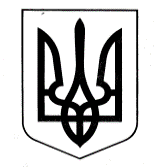 УПРАВЛІННЯ ОСВІТИ САФ’ЯНІВСЬКОЇ СІЛЬСЬКОЇ РАДИ ІЗМАЇЛЬСЬКОГО РАЙОНУ ОДЕСЬКОЇ ОБЛАСТІОЗЕРНЯНСЬКИЙ ЗАКЛАД ЗАГАЛЬНОЇ СЕРЕДНЬОЇ ОСВІТИ НАКАЗ 31.09.2022 р.                                                                                           № 117/ОПро проведення Декади знань з основ безпекита Цивільного захистуВідповідно до   річного плану виховної роботи навчального закладу, з метою реалізації державної політики, спрямованої на гарантування безпеки та захисту учасників освітнього процесу від негативних наслідків надзвичайних ситуацій у особливий період воєнного часу, сформування в учнів свідомого ставлення до свого життя і здоров'я, оволодіння життєвими навичками безпечної для життя і здоров'я поведінки у повсякденному житті та при виникненні надзвичайних ситуаційНАКАЗУЮ:З 01.09.2022 р. по 10.09.2022 р. провести в закладі Декаду знань з основ безпеки та Цивільного захисту.Заступнику директора з виховної роботи Телеуці А.В., ознайомити вчителів - предметників та  класних керівників з Планом проведення заходів Декади знань з основ безпеки та ЦЗ, опублікувати інформацію, фото та відеоматеріали щодо проведених заходів в групі закладу соціальної мережі Facebook та на офіційному сайті закладу. Класним керівникам 1-11класів провести: з  учасниками освітнього процесу первинний інструктаж з БЖД про дотримання учнями обмежень задля запобігання поширенню ГРВІ COVID – 19, навчальні тренування та бесіди, щодо правил поведінки під час повітряної тривоги», про швидке та спокійне переміщення до укриття, правила поведінки в укритті;заходи з протимінної діяльності: ознайомити учнів з рекомендаціями щодо дій при виявленні ВНП та з порядком дій, правилами поведінки уразі виявлення вибухонебезпечних предметів; провести виховні години на тематику: «Вибухонебезпечні предмети та правила поводження з такими предметами»; «Небезпечні знахідки», «Увага! Застережні знаки», «Вибухові речовини. Що це?», «Протимінна безпека», «Правила поводження з вибухонебезпечними предметами»; організувати перегляд відео-роликів «Як діяти у разі знаходження вибухонебезпечного предмета», «Мінна небезпека» та ін. класні батьківські збори, лекторії про ризики, пов’язані з вибухонебезпечними предметами та роз’яснення правил поводження з такими предметами. 4. Контроль за виконанням даного наказу залишаю за собою.Керівник закладу _______________/Оксана ТЕЛЬПІЗ/З наказом ознайомлені __________________ Телеуця А.В._________ Морару Н.О._________ Войку С.М._________ Манчук Г.Л._________ Шумілова Л.І._________ Баліка М.П._________ Паскаль М.С._________ Баліка М.В._________ Браіла В.П._________ Шкепу М.В._________ Бригируш О.Г._________ Крецу  Р.М._________Моску Т.Д._________ Телеуця Л.І._________ Арнаут О.П._________Севастіян Н.Ф._________ Путіна Д. Г._________ Гергі В.Г._________ Никодим Т.П._________ Карась М. В._________ Морару П. Н._________ Арнауту М.П._________ Моску М.М_________ Запорожан Р.О._________ Спінатій К.М._________ Шкепу А.І._________Кильчік Д.П._________Гойчу Ф.П._________Гібу А.К._________Гергі  Т.Є._________Хаджи К.Т._________Кроітору М.М._________Карпова Н.П._________Гергі А.М._________Манчук О.Г._________Севастіян Є.С._________Морару М.П._________Щука Є.К._________Кильчік О.С._________Гергі М.В.